游游江山团队/散客确认书打印日期：2023/8/1 21:11:32甲方南充天马旅行社仪陇网点南充天马旅行社仪陇网点联系人刘娜联系电话1588260685115882606851乙方重庆友联国际旅行社有限公司重庆友联国际旅行社有限公司联系人庞琳联系电话1301812956613018129566团期编号GZ20230803庞琳48GZ20230803庞琳48产品名称纯美梵净山纯玩双动6天5晚游纯美梵净山纯玩双动6天5晚游纯美梵净山纯玩双动6天5晚游纯美梵净山纯玩双动6天5晚游发团日期2023-08-032023-08-03回团日期2023-08-08参团人数2(2大)2(2大)大交通信息大交通信息大交通信息大交通信息大交通信息大交通信息大交通信息大交通信息启程 2023-08-03 D2002 南充北→贵阳北 19:59-23:23
返程 2023-08-08 D808 贵阳北→南充北 08:12-12:4启程 2023-08-03 D2002 南充北→贵阳北 19:59-23:23
返程 2023-08-08 D808 贵阳北→南充北 08:12-12:4启程 2023-08-03 D2002 南充北→贵阳北 19:59-23:23
返程 2023-08-08 D808 贵阳北→南充北 08:12-12:4启程 2023-08-03 D2002 南充北→贵阳北 19:59-23:23
返程 2023-08-08 D808 贵阳北→南充北 08:12-12:4启程 2023-08-03 D2002 南充北→贵阳北 19:59-23:23
返程 2023-08-08 D808 贵阳北→南充北 08:12-12:4启程 2023-08-03 D2002 南充北→贵阳北 19:59-23:23
返程 2023-08-08 D808 贵阳北→南充北 08:12-12:4启程 2023-08-03 D2002 南充北→贵阳北 19:59-23:23
返程 2023-08-08 D808 贵阳北→南充北 08:12-12:4启程 2023-08-03 D2002 南充北→贵阳北 19:59-23:23
返程 2023-08-08 D808 贵阳北→南充北 08:12-12:4旅客名单旅客名单旅客名单旅客名单旅客名单旅客名单旅客名单旅客名单姓名证件号码证件号码联系电话姓名证件号码证件号码联系电话1、马欣怡51132420090113786X51132420090113786X2、杜晓蓉51292719750910934451292719750910934418398453157重要提示：请仔细检查，名单一旦出错不可更改，只能退票后重买，造成损失，我社不予负责，出票名单以贵社提供的客人名单为准；具体航班时间及行程内容请参照出团通知。重要提示：请仔细检查，名单一旦出错不可更改，只能退票后重买，造成损失，我社不予负责，出票名单以贵社提供的客人名单为准；具体航班时间及行程内容请参照出团通知。重要提示：请仔细检查，名单一旦出错不可更改，只能退票后重买，造成损失，我社不予负责，出票名单以贵社提供的客人名单为准；具体航班时间及行程内容请参照出团通知。重要提示：请仔细检查，名单一旦出错不可更改，只能退票后重买，造成损失，我社不予负责，出票名单以贵社提供的客人名单为准；具体航班时间及行程内容请参照出团通知。重要提示：请仔细检查，名单一旦出错不可更改，只能退票后重买，造成损失，我社不予负责，出票名单以贵社提供的客人名单为准；具体航班时间及行程内容请参照出团通知。重要提示：请仔细检查，名单一旦出错不可更改，只能退票后重买，造成损失，我社不予负责，出票名单以贵社提供的客人名单为准；具体航班时间及行程内容请参照出团通知。重要提示：请仔细检查，名单一旦出错不可更改，只能退票后重买，造成损失，我社不予负责，出票名单以贵社提供的客人名单为准；具体航班时间及行程内容请参照出团通知。重要提示：请仔细检查，名单一旦出错不可更改，只能退票后重买，造成损失，我社不予负责，出票名单以贵社提供的客人名单为准；具体航班时间及行程内容请参照出团通知。费用明细费用明细费用明细费用明细费用明细费用明细费用明细费用明细序号项目项目数量单价小计备注备注1成人成人22410.004820.00合计总金额：肆仟捌佰贰拾元整总金额：肆仟捌佰贰拾元整总金额：肆仟捌佰贰拾元整总金额：肆仟捌佰贰拾元整4820.004820.004820.00请将款项汇入我社指定账户并传汇款凭证，如向非指定或员工个人账户等汇款，不作为团款确认，且造成的损失我社概不负责；出团前须结清所有费用！请将款项汇入我社指定账户并传汇款凭证，如向非指定或员工个人账户等汇款，不作为团款确认，且造成的损失我社概不负责；出团前须结清所有费用！请将款项汇入我社指定账户并传汇款凭证，如向非指定或员工个人账户等汇款，不作为团款确认，且造成的损失我社概不负责；出团前须结清所有费用！请将款项汇入我社指定账户并传汇款凭证，如向非指定或员工个人账户等汇款，不作为团款确认，且造成的损失我社概不负责；出团前须结清所有费用！请将款项汇入我社指定账户并传汇款凭证，如向非指定或员工个人账户等汇款，不作为团款确认，且造成的损失我社概不负责；出团前须结清所有费用！请将款项汇入我社指定账户并传汇款凭证，如向非指定或员工个人账户等汇款，不作为团款确认，且造成的损失我社概不负责；出团前须结清所有费用！请将款项汇入我社指定账户并传汇款凭证，如向非指定或员工个人账户等汇款，不作为团款确认，且造成的损失我社概不负责；出团前须结清所有费用！请将款项汇入我社指定账户并传汇款凭证，如向非指定或员工个人账户等汇款，不作为团款确认，且造成的损失我社概不负责；出团前须结清所有费用！账户信息账户信息账户信息账户信息账户信息账户信息账户信息账户信息建行恩施施州支行建行恩施施州支行建行恩施施州支行湖北瀚丰国际旅行社有限公司湖北瀚丰国际旅行社有限公司420501726028000003524205017260280000035242050172602800000352建行沙坪坝支行建行沙坪坝支行建行沙坪坝支行重庆友联国际旅行社有限公司重庆友联国际旅行社有限公司500501056200000005865005010562000000058650050105620000000586行程安排行程安排行程安排行程安排行程安排行程安排行程安排行程安排2023/08/03出发地——贵阳出发地——贵阳出发地——贵阳出发地——贵阳出发地——贵阳出发地——贵阳出发地——贵阳2023/08/03尊敬的游客：欢迎来到美丽的林城--贵阳。今日为各地游客前往贵阳报道集合时间，旅行社接站组工作人员会提前给您电话或短信联系，我们会安排专业的工作人员接机，随接随走，抵达后入住酒店。在酒店前台报参团时预留名字及电话和用房数量拿房入住。今日全天为自由活动时间，活动期间请注意人身财产安全，出门记好酒店电话和位置及本地紧急联系人联系方式，请乘坐正规出租车出行。贵阳市区推荐：逛青云路或二七路美食街：花溪牛肉粉、肠旺面、恋爱豆腐果、豆腐圆子、留一手烤鱼...体验贵阳夜市文化。探贵阳名景：逛贵阳老百姓最喜爱的【黔灵山公园】；观贵阳市市徽【甲秀楼】，夜景尤为漂亮。当日车程：贵阳机场/高铁站约30分钟—酒店尊敬的游客：欢迎来到美丽的林城--贵阳。今日为各地游客前往贵阳报道集合时间，旅行社接站组工作人员会提前给您电话或短信联系，我们会安排专业的工作人员接机，随接随走，抵达后入住酒店。在酒店前台报参团时预留名字及电话和用房数量拿房入住。今日全天为自由活动时间，活动期间请注意人身财产安全，出门记好酒店电话和位置及本地紧急联系人联系方式，请乘坐正规出租车出行。贵阳市区推荐：逛青云路或二七路美食街：花溪牛肉粉、肠旺面、恋爱豆腐果、豆腐圆子、留一手烤鱼...体验贵阳夜市文化。探贵阳名景：逛贵阳老百姓最喜爱的【黔灵山公园】；观贵阳市市徽【甲秀楼】，夜景尤为漂亮。当日车程：贵阳机场/高铁站约30分钟—酒店尊敬的游客：欢迎来到美丽的林城--贵阳。今日为各地游客前往贵阳报道集合时间，旅行社接站组工作人员会提前给您电话或短信联系，我们会安排专业的工作人员接机，随接随走，抵达后入住酒店。在酒店前台报参团时预留名字及电话和用房数量拿房入住。今日全天为自由活动时间，活动期间请注意人身财产安全，出门记好酒店电话和位置及本地紧急联系人联系方式，请乘坐正规出租车出行。贵阳市区推荐：逛青云路或二七路美食街：花溪牛肉粉、肠旺面、恋爱豆腐果、豆腐圆子、留一手烤鱼...体验贵阳夜市文化。探贵阳名景：逛贵阳老百姓最喜爱的【黔灵山公园】；观贵阳市市徽【甲秀楼】，夜景尤为漂亮。当日车程：贵阳机场/高铁站约30分钟—酒店尊敬的游客：欢迎来到美丽的林城--贵阳。今日为各地游客前往贵阳报道集合时间，旅行社接站组工作人员会提前给您电话或短信联系，我们会安排专业的工作人员接机，随接随走，抵达后入住酒店。在酒店前台报参团时预留名字及电话和用房数量拿房入住。今日全天为自由活动时间，活动期间请注意人身财产安全，出门记好酒店电话和位置及本地紧急联系人联系方式，请乘坐正规出租车出行。贵阳市区推荐：逛青云路或二七路美食街：花溪牛肉粉、肠旺面、恋爱豆腐果、豆腐圆子、留一手烤鱼...体验贵阳夜市文化。探贵阳名景：逛贵阳老百姓最喜爱的【黔灵山公园】；观贵阳市市徽【甲秀楼】，夜景尤为漂亮。当日车程：贵阳机场/高铁站约30分钟—酒店尊敬的游客：欢迎来到美丽的林城--贵阳。今日为各地游客前往贵阳报道集合时间，旅行社接站组工作人员会提前给您电话或短信联系，我们会安排专业的工作人员接机，随接随走，抵达后入住酒店。在酒店前台报参团时预留名字及电话和用房数量拿房入住。今日全天为自由活动时间，活动期间请注意人身财产安全，出门记好酒店电话和位置及本地紧急联系人联系方式，请乘坐正规出租车出行。贵阳市区推荐：逛青云路或二七路美食街：花溪牛肉粉、肠旺面、恋爱豆腐果、豆腐圆子、留一手烤鱼...体验贵阳夜市文化。探贵阳名景：逛贵阳老百姓最喜爱的【黔灵山公园】；观贵阳市市徽【甲秀楼】，夜景尤为漂亮。当日车程：贵阳机场/高铁站约30分钟—酒店尊敬的游客：欢迎来到美丽的林城--贵阳。今日为各地游客前往贵阳报道集合时间，旅行社接站组工作人员会提前给您电话或短信联系，我们会安排专业的工作人员接机，随接随走，抵达后入住酒店。在酒店前台报参团时预留名字及电话和用房数量拿房入住。今日全天为自由活动时间，活动期间请注意人身财产安全，出门记好酒店电话和位置及本地紧急联系人联系方式，请乘坐正规出租车出行。贵阳市区推荐：逛青云路或二七路美食街：花溪牛肉粉、肠旺面、恋爱豆腐果、豆腐圆子、留一手烤鱼...体验贵阳夜市文化。探贵阳名景：逛贵阳老百姓最喜爱的【黔灵山公园】；观贵阳市市徽【甲秀楼】，夜景尤为漂亮。当日车程：贵阳机场/高铁站约30分钟—酒店尊敬的游客：欢迎来到美丽的林城--贵阳。今日为各地游客前往贵阳报道集合时间，旅行社接站组工作人员会提前给您电话或短信联系，我们会安排专业的工作人员接机，随接随走，抵达后入住酒店。在酒店前台报参团时预留名字及电话和用房数量拿房入住。今日全天为自由活动时间，活动期间请注意人身财产安全，出门记好酒店电话和位置及本地紧急联系人联系方式，请乘坐正规出租车出行。贵阳市区推荐：逛青云路或二七路美食街：花溪牛肉粉、肠旺面、恋爱豆腐果、豆腐圆子、留一手烤鱼...体验贵阳夜市文化。探贵阳名景：逛贵阳老百姓最喜爱的【黔灵山公园】；观贵阳市市徽【甲秀楼】，夜景尤为漂亮。当日车程：贵阳机场/高铁站约30分钟—酒店2023/08/03早餐：不含；午餐：不含；晚餐：不含；住宿：团队标间早餐：不含；午餐：不含；晚餐：不含；住宿：团队标间早餐：不含；午餐：不含；晚餐：不含；住宿：团队标间早餐：不含；午餐：不含；晚餐：不含；住宿：团队标间早餐：不含；午餐：不含；晚餐：不含；住宿：团队标间早餐：不含；午餐：不含；晚餐：不含；住宿：团队标间早餐：不含；午餐：不含；晚餐：不含；住宿：团队标间2023/08/04贵阳——荔波小七孔——西江千户苗寨 贵阳——荔波小七孔——西江千户苗寨 贵阳——荔波小七孔——西江千户苗寨 贵阳——荔波小七孔——西江千户苗寨 贵阳——荔波小七孔——西江千户苗寨 贵阳——荔波小七孔——西江千户苗寨 贵阳——荔波小七孔——西江千户苗寨 2023/08/04早餐后约7：00乘车前往被联合国教科文组织誉为“地球上同纬度的最后一颗绿宝石”的黔南荔波（车程约4小时），中餐后乘车（10分钟）抵达国家AAAAA级风景区【小七孔】，游玩时间：不少于3小时；景点之间需换乘电瓶车（必须自理电瓶车40元/人+景区保险10元/人）小七孔景区因一座建造于道光15年间(1836年)的小七孔石桥而得名；景区被称之为“超级盆景”,集山、水、洞、林、湖、瀑布等为一体,在长不到2公里的峡谷内,起迭着68级瀑布,顺贽而下,奔泻而去。拉雅瀑布精巧醉人,水珠飞溅；而长不到600米之水上森林,树根盘在错石上,清澈的水流冲刷着青石,行走于其中,若身临琼瑶仙池；（注：鸳鸯湖景区划船属景区内不必须自费项目，划船费30元/人）。游完之后前往【西江千户苗寨】（自理4程电瓶车费用20元/人+保险费10元/人），晚餐为您精心安排了【苗家长桌宴】苗家姑娘热情好客，边唱歌边敬酒，感受苗家的最高礼仪：【高山流水】，让您醉在苗家不想走。后安排入住酒店放好行李后自由活动。当日车程：贵阳--小七孔景区约4小时-西江苗寨约3小时温馨提示：旺季凯里/西江酒店无房的情况下会安排到周边区域酒店。早餐后约7：00乘车前往被联合国教科文组织誉为“地球上同纬度的最后一颗绿宝石”的黔南荔波（车程约4小时），中餐后乘车（10分钟）抵达国家AAAAA级风景区【小七孔】，游玩时间：不少于3小时；景点之间需换乘电瓶车（必须自理电瓶车40元/人+景区保险10元/人）小七孔景区因一座建造于道光15年间(1836年)的小七孔石桥而得名；景区被称之为“超级盆景”,集山、水、洞、林、湖、瀑布等为一体,在长不到2公里的峡谷内,起迭着68级瀑布,顺贽而下,奔泻而去。拉雅瀑布精巧醉人,水珠飞溅；而长不到600米之水上森林,树根盘在错石上,清澈的水流冲刷着青石,行走于其中,若身临琼瑶仙池；（注：鸳鸯湖景区划船属景区内不必须自费项目，划船费30元/人）。游完之后前往【西江千户苗寨】（自理4程电瓶车费用20元/人+保险费10元/人），晚餐为您精心安排了【苗家长桌宴】苗家姑娘热情好客，边唱歌边敬酒，感受苗家的最高礼仪：【高山流水】，让您醉在苗家不想走。后安排入住酒店放好行李后自由活动。当日车程：贵阳--小七孔景区约4小时-西江苗寨约3小时温馨提示：旺季凯里/西江酒店无房的情况下会安排到周边区域酒店。早餐后约7：00乘车前往被联合国教科文组织誉为“地球上同纬度的最后一颗绿宝石”的黔南荔波（车程约4小时），中餐后乘车（10分钟）抵达国家AAAAA级风景区【小七孔】，游玩时间：不少于3小时；景点之间需换乘电瓶车（必须自理电瓶车40元/人+景区保险10元/人）小七孔景区因一座建造于道光15年间(1836年)的小七孔石桥而得名；景区被称之为“超级盆景”,集山、水、洞、林、湖、瀑布等为一体,在长不到2公里的峡谷内,起迭着68级瀑布,顺贽而下,奔泻而去。拉雅瀑布精巧醉人,水珠飞溅；而长不到600米之水上森林,树根盘在错石上,清澈的水流冲刷着青石,行走于其中,若身临琼瑶仙池；（注：鸳鸯湖景区划船属景区内不必须自费项目，划船费30元/人）。游完之后前往【西江千户苗寨】（自理4程电瓶车费用20元/人+保险费10元/人），晚餐为您精心安排了【苗家长桌宴】苗家姑娘热情好客，边唱歌边敬酒，感受苗家的最高礼仪：【高山流水】，让您醉在苗家不想走。后安排入住酒店放好行李后自由活动。当日车程：贵阳--小七孔景区约4小时-西江苗寨约3小时温馨提示：旺季凯里/西江酒店无房的情况下会安排到周边区域酒店。早餐后约7：00乘车前往被联合国教科文组织誉为“地球上同纬度的最后一颗绿宝石”的黔南荔波（车程约4小时），中餐后乘车（10分钟）抵达国家AAAAA级风景区【小七孔】，游玩时间：不少于3小时；景点之间需换乘电瓶车（必须自理电瓶车40元/人+景区保险10元/人）小七孔景区因一座建造于道光15年间(1836年)的小七孔石桥而得名；景区被称之为“超级盆景”,集山、水、洞、林、湖、瀑布等为一体,在长不到2公里的峡谷内,起迭着68级瀑布,顺贽而下,奔泻而去。拉雅瀑布精巧醉人,水珠飞溅；而长不到600米之水上森林,树根盘在错石上,清澈的水流冲刷着青石,行走于其中,若身临琼瑶仙池；（注：鸳鸯湖景区划船属景区内不必须自费项目，划船费30元/人）。游完之后前往【西江千户苗寨】（自理4程电瓶车费用20元/人+保险费10元/人），晚餐为您精心安排了【苗家长桌宴】苗家姑娘热情好客，边唱歌边敬酒，感受苗家的最高礼仪：【高山流水】，让您醉在苗家不想走。后安排入住酒店放好行李后自由活动。当日车程：贵阳--小七孔景区约4小时-西江苗寨约3小时温馨提示：旺季凯里/西江酒店无房的情况下会安排到周边区域酒店。早餐后约7：00乘车前往被联合国教科文组织誉为“地球上同纬度的最后一颗绿宝石”的黔南荔波（车程约4小时），中餐后乘车（10分钟）抵达国家AAAAA级风景区【小七孔】，游玩时间：不少于3小时；景点之间需换乘电瓶车（必须自理电瓶车40元/人+景区保险10元/人）小七孔景区因一座建造于道光15年间(1836年)的小七孔石桥而得名；景区被称之为“超级盆景”,集山、水、洞、林、湖、瀑布等为一体,在长不到2公里的峡谷内,起迭着68级瀑布,顺贽而下,奔泻而去。拉雅瀑布精巧醉人,水珠飞溅；而长不到600米之水上森林,树根盘在错石上,清澈的水流冲刷着青石,行走于其中,若身临琼瑶仙池；（注：鸳鸯湖景区划船属景区内不必须自费项目，划船费30元/人）。游完之后前往【西江千户苗寨】（自理4程电瓶车费用20元/人+保险费10元/人），晚餐为您精心安排了【苗家长桌宴】苗家姑娘热情好客，边唱歌边敬酒，感受苗家的最高礼仪：【高山流水】，让您醉在苗家不想走。后安排入住酒店放好行李后自由活动。当日车程：贵阳--小七孔景区约4小时-西江苗寨约3小时温馨提示：旺季凯里/西江酒店无房的情况下会安排到周边区域酒店。早餐后约7：00乘车前往被联合国教科文组织誉为“地球上同纬度的最后一颗绿宝石”的黔南荔波（车程约4小时），中餐后乘车（10分钟）抵达国家AAAAA级风景区【小七孔】，游玩时间：不少于3小时；景点之间需换乘电瓶车（必须自理电瓶车40元/人+景区保险10元/人）小七孔景区因一座建造于道光15年间(1836年)的小七孔石桥而得名；景区被称之为“超级盆景”,集山、水、洞、林、湖、瀑布等为一体,在长不到2公里的峡谷内,起迭着68级瀑布,顺贽而下,奔泻而去。拉雅瀑布精巧醉人,水珠飞溅；而长不到600米之水上森林,树根盘在错石上,清澈的水流冲刷着青石,行走于其中,若身临琼瑶仙池；（注：鸳鸯湖景区划船属景区内不必须自费项目，划船费30元/人）。游完之后前往【西江千户苗寨】（自理4程电瓶车费用20元/人+保险费10元/人），晚餐为您精心安排了【苗家长桌宴】苗家姑娘热情好客，边唱歌边敬酒，感受苗家的最高礼仪：【高山流水】，让您醉在苗家不想走。后安排入住酒店放好行李后自由活动。当日车程：贵阳--小七孔景区约4小时-西江苗寨约3小时温馨提示：旺季凯里/西江酒店无房的情况下会安排到周边区域酒店。早餐后约7：00乘车前往被联合国教科文组织誉为“地球上同纬度的最后一颗绿宝石”的黔南荔波（车程约4小时），中餐后乘车（10分钟）抵达国家AAAAA级风景区【小七孔】，游玩时间：不少于3小时；景点之间需换乘电瓶车（必须自理电瓶车40元/人+景区保险10元/人）小七孔景区因一座建造于道光15年间(1836年)的小七孔石桥而得名；景区被称之为“超级盆景”,集山、水、洞、林、湖、瀑布等为一体,在长不到2公里的峡谷内,起迭着68级瀑布,顺贽而下,奔泻而去。拉雅瀑布精巧醉人,水珠飞溅；而长不到600米之水上森林,树根盘在错石上,清澈的水流冲刷着青石,行走于其中,若身临琼瑶仙池；（注：鸳鸯湖景区划船属景区内不必须自费项目，划船费30元/人）。游完之后前往【西江千户苗寨】（自理4程电瓶车费用20元/人+保险费10元/人），晚餐为您精心安排了【苗家长桌宴】苗家姑娘热情好客，边唱歌边敬酒，感受苗家的最高礼仪：【高山流水】，让您醉在苗家不想走。后安排入住酒店放好行李后自由活动。当日车程：贵阳--小七孔景区约4小时-西江苗寨约3小时温馨提示：旺季凯里/西江酒店无房的情况下会安排到周边区域酒店。2023/08/04早餐：含；午餐：含；晚餐：不含；住宿：团队标间早餐：含；午餐：含；晚餐：不含；住宿：团队标间早餐：含；午餐：含；晚餐：不含；住宿：团队标间早餐：含；午餐：含；晚餐：不含；住宿：团队标间早餐：含；午餐：含；晚餐：不含；住宿：团队标间早餐：含；午餐：含；晚餐：不含；住宿：团队标间早餐：含；午餐：含；晚餐：不含；住宿：团队标间2023/08/05凯里/西江千户苗寨——镇远古城    凯里/西江千户苗寨——镇远古城    凯里/西江千户苗寨——镇远古城    凯里/西江千户苗寨——镇远古城    凯里/西江千户苗寨——镇远古城    凯里/西江千户苗寨——镇远古城    凯里/西江千户苗寨——镇远古城    2023/08/05早餐后自由活动，整个寨子由十余个依山而建的自然村寨相连成片，是目前中国乃至全世界最大的苗族聚居村寨。它是领略和认识中国苗族漫长历史与发展之地。带你走进苗家人的生活走街蹿巷，山坡上吊脚楼依山而建，层层叠叠，错落有致，山下是整齐的农田，形成一幅美丽的乡村图画；上观景台俯瞰苗寨全景，这梦幻般的景色让你沉醉；一切工作和世俗的琐事仿佛都离你而去；此时的心情像这山间的空气一样的清澈；这份宁静而质朴的味道真是难以取舍。之后乘车前往【镇远古城】（往返古城电瓶车20元/人，必须自理），镇远古镇是中国山地贴崖建筑文化博物馆。城内古街古巷曲径通幽，石桥城垣错落有致，碧水晨雾姿态万千，春江渔火诗意盎然，有雄伟奇特、蜚声中外的国家级重点文物保护单位青龙洞古建筑群和明清古民居、古巷道、古码头、古城垣等160余处，观赏价值与科考价值俱高。其建筑风格为青砖黛瓦、高封火墙、飞檐翘角、雕梁画栋，每一块青石板、每一块青砖都记载历史遗迹，泣诉着千年古镇的沧桑。古城垣建有战神庙、城墙、锋火台、堡屯、炮台等军事体系堡垒，镇远古镇是"山雄水美"之地。晚上可自由活动。备注：镇远古城为赠送景点，若因不可抗因素不能游览，无退费。当日车程：西江苗寨--镇远古城约2.5小时早餐后自由活动，整个寨子由十余个依山而建的自然村寨相连成片，是目前中国乃至全世界最大的苗族聚居村寨。它是领略和认识中国苗族漫长历史与发展之地。带你走进苗家人的生活走街蹿巷，山坡上吊脚楼依山而建，层层叠叠，错落有致，山下是整齐的农田，形成一幅美丽的乡村图画；上观景台俯瞰苗寨全景，这梦幻般的景色让你沉醉；一切工作和世俗的琐事仿佛都离你而去；此时的心情像这山间的空气一样的清澈；这份宁静而质朴的味道真是难以取舍。之后乘车前往【镇远古城】（往返古城电瓶车20元/人，必须自理），镇远古镇是中国山地贴崖建筑文化博物馆。城内古街古巷曲径通幽，石桥城垣错落有致，碧水晨雾姿态万千，春江渔火诗意盎然，有雄伟奇特、蜚声中外的国家级重点文物保护单位青龙洞古建筑群和明清古民居、古巷道、古码头、古城垣等160余处，观赏价值与科考价值俱高。其建筑风格为青砖黛瓦、高封火墙、飞檐翘角、雕梁画栋，每一块青石板、每一块青砖都记载历史遗迹，泣诉着千年古镇的沧桑。古城垣建有战神庙、城墙、锋火台、堡屯、炮台等军事体系堡垒，镇远古镇是"山雄水美"之地。晚上可自由活动。备注：镇远古城为赠送景点，若因不可抗因素不能游览，无退费。当日车程：西江苗寨--镇远古城约2.5小时早餐后自由活动，整个寨子由十余个依山而建的自然村寨相连成片，是目前中国乃至全世界最大的苗族聚居村寨。它是领略和认识中国苗族漫长历史与发展之地。带你走进苗家人的生活走街蹿巷，山坡上吊脚楼依山而建，层层叠叠，错落有致，山下是整齐的农田，形成一幅美丽的乡村图画；上观景台俯瞰苗寨全景，这梦幻般的景色让你沉醉；一切工作和世俗的琐事仿佛都离你而去；此时的心情像这山间的空气一样的清澈；这份宁静而质朴的味道真是难以取舍。之后乘车前往【镇远古城】（往返古城电瓶车20元/人，必须自理），镇远古镇是中国山地贴崖建筑文化博物馆。城内古街古巷曲径通幽，石桥城垣错落有致，碧水晨雾姿态万千，春江渔火诗意盎然，有雄伟奇特、蜚声中外的国家级重点文物保护单位青龙洞古建筑群和明清古民居、古巷道、古码头、古城垣等160余处，观赏价值与科考价值俱高。其建筑风格为青砖黛瓦、高封火墙、飞檐翘角、雕梁画栋，每一块青石板、每一块青砖都记载历史遗迹，泣诉着千年古镇的沧桑。古城垣建有战神庙、城墙、锋火台、堡屯、炮台等军事体系堡垒，镇远古镇是"山雄水美"之地。晚上可自由活动。备注：镇远古城为赠送景点，若因不可抗因素不能游览，无退费。当日车程：西江苗寨--镇远古城约2.5小时早餐后自由活动，整个寨子由十余个依山而建的自然村寨相连成片，是目前中国乃至全世界最大的苗族聚居村寨。它是领略和认识中国苗族漫长历史与发展之地。带你走进苗家人的生活走街蹿巷，山坡上吊脚楼依山而建，层层叠叠，错落有致，山下是整齐的农田，形成一幅美丽的乡村图画；上观景台俯瞰苗寨全景，这梦幻般的景色让你沉醉；一切工作和世俗的琐事仿佛都离你而去；此时的心情像这山间的空气一样的清澈；这份宁静而质朴的味道真是难以取舍。之后乘车前往【镇远古城】（往返古城电瓶车20元/人，必须自理），镇远古镇是中国山地贴崖建筑文化博物馆。城内古街古巷曲径通幽，石桥城垣错落有致，碧水晨雾姿态万千，春江渔火诗意盎然，有雄伟奇特、蜚声中外的国家级重点文物保护单位青龙洞古建筑群和明清古民居、古巷道、古码头、古城垣等160余处，观赏价值与科考价值俱高。其建筑风格为青砖黛瓦、高封火墙、飞檐翘角、雕梁画栋，每一块青石板、每一块青砖都记载历史遗迹，泣诉着千年古镇的沧桑。古城垣建有战神庙、城墙、锋火台、堡屯、炮台等军事体系堡垒，镇远古镇是"山雄水美"之地。晚上可自由活动。备注：镇远古城为赠送景点，若因不可抗因素不能游览，无退费。当日车程：西江苗寨--镇远古城约2.5小时早餐后自由活动，整个寨子由十余个依山而建的自然村寨相连成片，是目前中国乃至全世界最大的苗族聚居村寨。它是领略和认识中国苗族漫长历史与发展之地。带你走进苗家人的生活走街蹿巷，山坡上吊脚楼依山而建，层层叠叠，错落有致，山下是整齐的农田，形成一幅美丽的乡村图画；上观景台俯瞰苗寨全景，这梦幻般的景色让你沉醉；一切工作和世俗的琐事仿佛都离你而去；此时的心情像这山间的空气一样的清澈；这份宁静而质朴的味道真是难以取舍。之后乘车前往【镇远古城】（往返古城电瓶车20元/人，必须自理），镇远古镇是中国山地贴崖建筑文化博物馆。城内古街古巷曲径通幽，石桥城垣错落有致，碧水晨雾姿态万千，春江渔火诗意盎然，有雄伟奇特、蜚声中外的国家级重点文物保护单位青龙洞古建筑群和明清古民居、古巷道、古码头、古城垣等160余处，观赏价值与科考价值俱高。其建筑风格为青砖黛瓦、高封火墙、飞檐翘角、雕梁画栋，每一块青石板、每一块青砖都记载历史遗迹，泣诉着千年古镇的沧桑。古城垣建有战神庙、城墙、锋火台、堡屯、炮台等军事体系堡垒，镇远古镇是"山雄水美"之地。晚上可自由活动。备注：镇远古城为赠送景点，若因不可抗因素不能游览，无退费。当日车程：西江苗寨--镇远古城约2.5小时早餐后自由活动，整个寨子由十余个依山而建的自然村寨相连成片，是目前中国乃至全世界最大的苗族聚居村寨。它是领略和认识中国苗族漫长历史与发展之地。带你走进苗家人的生活走街蹿巷，山坡上吊脚楼依山而建，层层叠叠，错落有致，山下是整齐的农田，形成一幅美丽的乡村图画；上观景台俯瞰苗寨全景，这梦幻般的景色让你沉醉；一切工作和世俗的琐事仿佛都离你而去；此时的心情像这山间的空气一样的清澈；这份宁静而质朴的味道真是难以取舍。之后乘车前往【镇远古城】（往返古城电瓶车20元/人，必须自理），镇远古镇是中国山地贴崖建筑文化博物馆。城内古街古巷曲径通幽，石桥城垣错落有致，碧水晨雾姿态万千，春江渔火诗意盎然，有雄伟奇特、蜚声中外的国家级重点文物保护单位青龙洞古建筑群和明清古民居、古巷道、古码头、古城垣等160余处，观赏价值与科考价值俱高。其建筑风格为青砖黛瓦、高封火墙、飞檐翘角、雕梁画栋，每一块青石板、每一块青砖都记载历史遗迹，泣诉着千年古镇的沧桑。古城垣建有战神庙、城墙、锋火台、堡屯、炮台等军事体系堡垒，镇远古镇是"山雄水美"之地。晚上可自由活动。备注：镇远古城为赠送景点，若因不可抗因素不能游览，无退费。当日车程：西江苗寨--镇远古城约2.5小时早餐后自由活动，整个寨子由十余个依山而建的自然村寨相连成片，是目前中国乃至全世界最大的苗族聚居村寨。它是领略和认识中国苗族漫长历史与发展之地。带你走进苗家人的生活走街蹿巷，山坡上吊脚楼依山而建，层层叠叠，错落有致，山下是整齐的农田，形成一幅美丽的乡村图画；上观景台俯瞰苗寨全景，这梦幻般的景色让你沉醉；一切工作和世俗的琐事仿佛都离你而去；此时的心情像这山间的空气一样的清澈；这份宁静而质朴的味道真是难以取舍。之后乘车前往【镇远古城】（往返古城电瓶车20元/人，必须自理），镇远古镇是中国山地贴崖建筑文化博物馆。城内古街古巷曲径通幽，石桥城垣错落有致，碧水晨雾姿态万千，春江渔火诗意盎然，有雄伟奇特、蜚声中外的国家级重点文物保护单位青龙洞古建筑群和明清古民居、古巷道、古码头、古城垣等160余处，观赏价值与科考价值俱高。其建筑风格为青砖黛瓦、高封火墙、飞檐翘角、雕梁画栋，每一块青石板、每一块青砖都记载历史遗迹，泣诉着千年古镇的沧桑。古城垣建有战神庙、城墙、锋火台、堡屯、炮台等军事体系堡垒，镇远古镇是"山雄水美"之地。晚上可自由活动。备注：镇远古城为赠送景点，若因不可抗因素不能游览，无退费。当日车程：西江苗寨--镇远古城约2.5小时2023/08/05早餐：含；午餐：含；晚餐：不含；住宿：团队标间早餐：含；午餐：含；晚餐：不含；住宿：团队标间早餐：含；午餐：含；晚餐：不含；住宿：团队标间早餐：含；午餐：含；晚餐：不含；住宿：团队标间早餐：含；午餐：含；晚餐：不含；住宿：团队标间早餐：含；午餐：含；晚餐：不含；住宿：团队标间早餐：含；午餐：含；晚餐：不含；住宿：团队标间2023/08/06江口/镇远——梵净山——安顺  江口/镇远——梵净山——安顺  江口/镇远——梵净山——安顺  江口/镇远——梵净山——安顺  江口/镇远——梵净山——安顺  江口/镇远——梵净山——安顺  江口/镇远——梵净山——安顺  2023/08/06早上（当日行程比较紧，请客人务必守时）集合出发，乘空调旅游车经江都高速公路（约2小时）到达梵净山，中餐后登国家自然保护区，探访联合国“人与生物圈”保护网、佛教名山、弥勒道场——梵净山（必须自理索道往返140元/人+环保车20元/人保险10元/人），经东线上山，游览原始森林，攀登高94米的佛教胜地——金顶。亲临摩崖石刻、沿铁链攀登上灵宫台、穿挺心石、过慈航桥、拜观音石窟、越金刀峡、至金顶。释迦殿拜[现在佛]，过天仙桥、弥勒殿拜[未来佛]，至海拔2336金顶顶峰（武陵山主峰），一览众山小；往蘑菇石景区，观梵净山标志性景观——蘑菇石。巨大的天然氧吧，呼吸沁人心肺的新鲜空气，远离城市的喧嚣，体验宁静致远的感觉。随后下山前往安顺或贵阳入住酒店。（注：由于梵净山景区实行全网实名制购票且每日限购门票，抢票难度很大，我社会尽全力抢票，但不敢保证百分之百抢票成功。1：若梵净山东门预约未能成功，将选择从梵净山西门（西门有票的情况）进入【游览方式：步行3小时左右上山游览，乘坐索道返回】，若客人自行放弃游览的不作任何退费、敬请知晓！2：旅行社根据情况调整为其他景区或退门票差价。当日车程：镇远古城--梵净山约2小时--平坝约5.5小时早上（当日行程比较紧，请客人务必守时）集合出发，乘空调旅游车经江都高速公路（约2小时）到达梵净山，中餐后登国家自然保护区，探访联合国“人与生物圈”保护网、佛教名山、弥勒道场——梵净山（必须自理索道往返140元/人+环保车20元/人保险10元/人），经东线上山，游览原始森林，攀登高94米的佛教胜地——金顶。亲临摩崖石刻、沿铁链攀登上灵宫台、穿挺心石、过慈航桥、拜观音石窟、越金刀峡、至金顶。释迦殿拜[现在佛]，过天仙桥、弥勒殿拜[未来佛]，至海拔2336金顶顶峰（武陵山主峰），一览众山小；往蘑菇石景区，观梵净山标志性景观——蘑菇石。巨大的天然氧吧，呼吸沁人心肺的新鲜空气，远离城市的喧嚣，体验宁静致远的感觉。随后下山前往安顺或贵阳入住酒店。（注：由于梵净山景区实行全网实名制购票且每日限购门票，抢票难度很大，我社会尽全力抢票，但不敢保证百分之百抢票成功。1：若梵净山东门预约未能成功，将选择从梵净山西门（西门有票的情况）进入【游览方式：步行3小时左右上山游览，乘坐索道返回】，若客人自行放弃游览的不作任何退费、敬请知晓！2：旅行社根据情况调整为其他景区或退门票差价。当日车程：镇远古城--梵净山约2小时--平坝约5.5小时早上（当日行程比较紧，请客人务必守时）集合出发，乘空调旅游车经江都高速公路（约2小时）到达梵净山，中餐后登国家自然保护区，探访联合国“人与生物圈”保护网、佛教名山、弥勒道场——梵净山（必须自理索道往返140元/人+环保车20元/人保险10元/人），经东线上山，游览原始森林，攀登高94米的佛教胜地——金顶。亲临摩崖石刻、沿铁链攀登上灵宫台、穿挺心石、过慈航桥、拜观音石窟、越金刀峡、至金顶。释迦殿拜[现在佛]，过天仙桥、弥勒殿拜[未来佛]，至海拔2336金顶顶峰（武陵山主峰），一览众山小；往蘑菇石景区，观梵净山标志性景观——蘑菇石。巨大的天然氧吧，呼吸沁人心肺的新鲜空气，远离城市的喧嚣，体验宁静致远的感觉。随后下山前往安顺或贵阳入住酒店。（注：由于梵净山景区实行全网实名制购票且每日限购门票，抢票难度很大，我社会尽全力抢票，但不敢保证百分之百抢票成功。1：若梵净山东门预约未能成功，将选择从梵净山西门（西门有票的情况）进入【游览方式：步行3小时左右上山游览，乘坐索道返回】，若客人自行放弃游览的不作任何退费、敬请知晓！2：旅行社根据情况调整为其他景区或退门票差价。当日车程：镇远古城--梵净山约2小时--平坝约5.5小时早上（当日行程比较紧，请客人务必守时）集合出发，乘空调旅游车经江都高速公路（约2小时）到达梵净山，中餐后登国家自然保护区，探访联合国“人与生物圈”保护网、佛教名山、弥勒道场——梵净山（必须自理索道往返140元/人+环保车20元/人保险10元/人），经东线上山，游览原始森林，攀登高94米的佛教胜地——金顶。亲临摩崖石刻、沿铁链攀登上灵宫台、穿挺心石、过慈航桥、拜观音石窟、越金刀峡、至金顶。释迦殿拜[现在佛]，过天仙桥、弥勒殿拜[未来佛]，至海拔2336金顶顶峰（武陵山主峰），一览众山小；往蘑菇石景区，观梵净山标志性景观——蘑菇石。巨大的天然氧吧，呼吸沁人心肺的新鲜空气，远离城市的喧嚣，体验宁静致远的感觉。随后下山前往安顺或贵阳入住酒店。（注：由于梵净山景区实行全网实名制购票且每日限购门票，抢票难度很大，我社会尽全力抢票，但不敢保证百分之百抢票成功。1：若梵净山东门预约未能成功，将选择从梵净山西门（西门有票的情况）进入【游览方式：步行3小时左右上山游览，乘坐索道返回】，若客人自行放弃游览的不作任何退费、敬请知晓！2：旅行社根据情况调整为其他景区或退门票差价。当日车程：镇远古城--梵净山约2小时--平坝约5.5小时早上（当日行程比较紧，请客人务必守时）集合出发，乘空调旅游车经江都高速公路（约2小时）到达梵净山，中餐后登国家自然保护区，探访联合国“人与生物圈”保护网、佛教名山、弥勒道场——梵净山（必须自理索道往返140元/人+环保车20元/人保险10元/人），经东线上山，游览原始森林，攀登高94米的佛教胜地——金顶。亲临摩崖石刻、沿铁链攀登上灵宫台、穿挺心石、过慈航桥、拜观音石窟、越金刀峡、至金顶。释迦殿拜[现在佛]，过天仙桥、弥勒殿拜[未来佛]，至海拔2336金顶顶峰（武陵山主峰），一览众山小；往蘑菇石景区，观梵净山标志性景观——蘑菇石。巨大的天然氧吧，呼吸沁人心肺的新鲜空气，远离城市的喧嚣，体验宁静致远的感觉。随后下山前往安顺或贵阳入住酒店。（注：由于梵净山景区实行全网实名制购票且每日限购门票，抢票难度很大，我社会尽全力抢票，但不敢保证百分之百抢票成功。1：若梵净山东门预约未能成功，将选择从梵净山西门（西门有票的情况）进入【游览方式：步行3小时左右上山游览，乘坐索道返回】，若客人自行放弃游览的不作任何退费、敬请知晓！2：旅行社根据情况调整为其他景区或退门票差价。当日车程：镇远古城--梵净山约2小时--平坝约5.5小时早上（当日行程比较紧，请客人务必守时）集合出发，乘空调旅游车经江都高速公路（约2小时）到达梵净山，中餐后登国家自然保护区，探访联合国“人与生物圈”保护网、佛教名山、弥勒道场——梵净山（必须自理索道往返140元/人+环保车20元/人保险10元/人），经东线上山，游览原始森林，攀登高94米的佛教胜地——金顶。亲临摩崖石刻、沿铁链攀登上灵宫台、穿挺心石、过慈航桥、拜观音石窟、越金刀峡、至金顶。释迦殿拜[现在佛]，过天仙桥、弥勒殿拜[未来佛]，至海拔2336金顶顶峰（武陵山主峰），一览众山小；往蘑菇石景区，观梵净山标志性景观——蘑菇石。巨大的天然氧吧，呼吸沁人心肺的新鲜空气，远离城市的喧嚣，体验宁静致远的感觉。随后下山前往安顺或贵阳入住酒店。（注：由于梵净山景区实行全网实名制购票且每日限购门票，抢票难度很大，我社会尽全力抢票，但不敢保证百分之百抢票成功。1：若梵净山东门预约未能成功，将选择从梵净山西门（西门有票的情况）进入【游览方式：步行3小时左右上山游览，乘坐索道返回】，若客人自行放弃游览的不作任何退费、敬请知晓！2：旅行社根据情况调整为其他景区或退门票差价。当日车程：镇远古城--梵净山约2小时--平坝约5.5小时早上（当日行程比较紧，请客人务必守时）集合出发，乘空调旅游车经江都高速公路（约2小时）到达梵净山，中餐后登国家自然保护区，探访联合国“人与生物圈”保护网、佛教名山、弥勒道场——梵净山（必须自理索道往返140元/人+环保车20元/人保险10元/人），经东线上山，游览原始森林，攀登高94米的佛教胜地——金顶。亲临摩崖石刻、沿铁链攀登上灵宫台、穿挺心石、过慈航桥、拜观音石窟、越金刀峡、至金顶。释迦殿拜[现在佛]，过天仙桥、弥勒殿拜[未来佛]，至海拔2336金顶顶峰（武陵山主峰），一览众山小；往蘑菇石景区，观梵净山标志性景观——蘑菇石。巨大的天然氧吧，呼吸沁人心肺的新鲜空气，远离城市的喧嚣，体验宁静致远的感觉。随后下山前往安顺或贵阳入住酒店。（注：由于梵净山景区实行全网实名制购票且每日限购门票，抢票难度很大，我社会尽全力抢票，但不敢保证百分之百抢票成功。1：若梵净山东门预约未能成功，将选择从梵净山西门（西门有票的情况）进入【游览方式：步行3小时左右上山游览，乘坐索道返回】，若客人自行放弃游览的不作任何退费、敬请知晓！2：旅行社根据情况调整为其他景区或退门票差价。当日车程：镇远古城--梵净山约2小时--平坝约5.5小时2023/08/06早餐：含；午餐：含；晚餐：不含；住宿：团队标间早餐：含；午餐：含；晚餐：不含；住宿：团队标间早餐：含；午餐：含；晚餐：不含；住宿：团队标间早餐：含；午餐：含；晚餐：不含；住宿：团队标间早餐：含；午餐：含；晚餐：不含；住宿：团队标间早餐：含；午餐：含；晚餐：不含；住宿：团队标间早餐：含；午餐：含；晚餐：不含；住宿：团队标间2023/08/07贵阳/安顺 ——黄果树——甲秀楼   贵阳/安顺 ——黄果树——甲秀楼   贵阳/安顺 ——黄果树——甲秀楼   贵阳/安顺 ——黄果树——甲秀楼   贵阳/安顺 ——黄果树——甲秀楼   贵阳/安顺 ——黄果树——甲秀楼   贵阳/安顺 ——黄果树——甲秀楼   2023/08/07早餐后约7：00乘车出发前往国家AAAAA级风景区黄果树景区；换乘景区环保车（必须自理电瓶车50元/人+景区保险10元/人），游览瀑布群最宽的【陡坡塘瀑布】游览时间：不少于0.5小时；相对大瀑布的雄伟壮阔，她显得小而精致，因在80版《西游记》中出现而闻名。这里也是唐僧师徒四人取经的必经之地；游览有水上石林、天然盆景之称的【天星桥景区】游览时间：不少于1小时；这里石与水相融一体，脚踏在石上，人行在水中，小桥流水，曲径通幽，山石不高，清流不深，在石缝中穿行，就像儿时捉迷藏；最让人过目不忘的是数生石，一面面形状各异的青石，上面刻着365天的日期，每一天都是独特的日子。。游览【黄果树大瀑布】游览时间：不少于2小时；（注：景区内扶梯属不必须消费项目，自愿选择消费）黄果树大瀑布宽101米，高77.8米是世界上唯一可以从上、下、前、后、左、右六个方位观赏的瀑布，通过从瀑布后自然贯通的水帘洞能从洞内外听、观、摸瀑布，后乘车返回贵阳入住酒店。赠送贵阳地标建筑甲秀楼参观。【甲秀楼】，三层三檐四角攒尖顶阁楼样式，是贵阳城的第一代地标，屹立在巨石之上的甲秀楼像是巨柱一样独撑寰宇，要想感受贵阳的文化底蕴甲秀楼就是必来之地。甲秀楼取意“科甲挺秀”的意思，旧日贵阳的文人雅士，时常登楼远眺，吟诗作赋，祈求高中功名。楼上206字的清代对联，更是中国的第二长对联。夜游甲秀楼，在整体黄光的映衬下，楼顶的青光显得格外耀眼，光影下甲秀楼仿佛变成了苍穹之中一颗耀眼的星星。绿意爬满了甲秀楼的基座，南明河倒映着通明的灯火，古典与现代结合的刚刚好。当日车程：贵阳-黄果树约2小时-贵阳约2.5小时早餐后约7：00乘车出发前往国家AAAAA级风景区黄果树景区；换乘景区环保车（必须自理电瓶车50元/人+景区保险10元/人），游览瀑布群最宽的【陡坡塘瀑布】游览时间：不少于0.5小时；相对大瀑布的雄伟壮阔，她显得小而精致，因在80版《西游记》中出现而闻名。这里也是唐僧师徒四人取经的必经之地；游览有水上石林、天然盆景之称的【天星桥景区】游览时间：不少于1小时；这里石与水相融一体，脚踏在石上，人行在水中，小桥流水，曲径通幽，山石不高，清流不深，在石缝中穿行，就像儿时捉迷藏；最让人过目不忘的是数生石，一面面形状各异的青石，上面刻着365天的日期，每一天都是独特的日子。。游览【黄果树大瀑布】游览时间：不少于2小时；（注：景区内扶梯属不必须消费项目，自愿选择消费）黄果树大瀑布宽101米，高77.8米是世界上唯一可以从上、下、前、后、左、右六个方位观赏的瀑布，通过从瀑布后自然贯通的水帘洞能从洞内外听、观、摸瀑布，后乘车返回贵阳入住酒店。赠送贵阳地标建筑甲秀楼参观。【甲秀楼】，三层三檐四角攒尖顶阁楼样式，是贵阳城的第一代地标，屹立在巨石之上的甲秀楼像是巨柱一样独撑寰宇，要想感受贵阳的文化底蕴甲秀楼就是必来之地。甲秀楼取意“科甲挺秀”的意思，旧日贵阳的文人雅士，时常登楼远眺，吟诗作赋，祈求高中功名。楼上206字的清代对联，更是中国的第二长对联。夜游甲秀楼，在整体黄光的映衬下，楼顶的青光显得格外耀眼，光影下甲秀楼仿佛变成了苍穹之中一颗耀眼的星星。绿意爬满了甲秀楼的基座，南明河倒映着通明的灯火，古典与现代结合的刚刚好。当日车程：贵阳-黄果树约2小时-贵阳约2.5小时早餐后约7：00乘车出发前往国家AAAAA级风景区黄果树景区；换乘景区环保车（必须自理电瓶车50元/人+景区保险10元/人），游览瀑布群最宽的【陡坡塘瀑布】游览时间：不少于0.5小时；相对大瀑布的雄伟壮阔，她显得小而精致，因在80版《西游记》中出现而闻名。这里也是唐僧师徒四人取经的必经之地；游览有水上石林、天然盆景之称的【天星桥景区】游览时间：不少于1小时；这里石与水相融一体，脚踏在石上，人行在水中，小桥流水，曲径通幽，山石不高，清流不深，在石缝中穿行，就像儿时捉迷藏；最让人过目不忘的是数生石，一面面形状各异的青石，上面刻着365天的日期，每一天都是独特的日子。。游览【黄果树大瀑布】游览时间：不少于2小时；（注：景区内扶梯属不必须消费项目，自愿选择消费）黄果树大瀑布宽101米，高77.8米是世界上唯一可以从上、下、前、后、左、右六个方位观赏的瀑布，通过从瀑布后自然贯通的水帘洞能从洞内外听、观、摸瀑布，后乘车返回贵阳入住酒店。赠送贵阳地标建筑甲秀楼参观。【甲秀楼】，三层三檐四角攒尖顶阁楼样式，是贵阳城的第一代地标，屹立在巨石之上的甲秀楼像是巨柱一样独撑寰宇，要想感受贵阳的文化底蕴甲秀楼就是必来之地。甲秀楼取意“科甲挺秀”的意思，旧日贵阳的文人雅士，时常登楼远眺，吟诗作赋，祈求高中功名。楼上206字的清代对联，更是中国的第二长对联。夜游甲秀楼，在整体黄光的映衬下，楼顶的青光显得格外耀眼，光影下甲秀楼仿佛变成了苍穹之中一颗耀眼的星星。绿意爬满了甲秀楼的基座，南明河倒映着通明的灯火，古典与现代结合的刚刚好。当日车程：贵阳-黄果树约2小时-贵阳约2.5小时早餐后约7：00乘车出发前往国家AAAAA级风景区黄果树景区；换乘景区环保车（必须自理电瓶车50元/人+景区保险10元/人），游览瀑布群最宽的【陡坡塘瀑布】游览时间：不少于0.5小时；相对大瀑布的雄伟壮阔，她显得小而精致，因在80版《西游记》中出现而闻名。这里也是唐僧师徒四人取经的必经之地；游览有水上石林、天然盆景之称的【天星桥景区】游览时间：不少于1小时；这里石与水相融一体，脚踏在石上，人行在水中，小桥流水，曲径通幽，山石不高，清流不深，在石缝中穿行，就像儿时捉迷藏；最让人过目不忘的是数生石，一面面形状各异的青石，上面刻着365天的日期，每一天都是独特的日子。。游览【黄果树大瀑布】游览时间：不少于2小时；（注：景区内扶梯属不必须消费项目，自愿选择消费）黄果树大瀑布宽101米，高77.8米是世界上唯一可以从上、下、前、后、左、右六个方位观赏的瀑布，通过从瀑布后自然贯通的水帘洞能从洞内外听、观、摸瀑布，后乘车返回贵阳入住酒店。赠送贵阳地标建筑甲秀楼参观。【甲秀楼】，三层三檐四角攒尖顶阁楼样式，是贵阳城的第一代地标，屹立在巨石之上的甲秀楼像是巨柱一样独撑寰宇，要想感受贵阳的文化底蕴甲秀楼就是必来之地。甲秀楼取意“科甲挺秀”的意思，旧日贵阳的文人雅士，时常登楼远眺，吟诗作赋，祈求高中功名。楼上206字的清代对联，更是中国的第二长对联。夜游甲秀楼，在整体黄光的映衬下，楼顶的青光显得格外耀眼，光影下甲秀楼仿佛变成了苍穹之中一颗耀眼的星星。绿意爬满了甲秀楼的基座，南明河倒映着通明的灯火，古典与现代结合的刚刚好。当日车程：贵阳-黄果树约2小时-贵阳约2.5小时早餐后约7：00乘车出发前往国家AAAAA级风景区黄果树景区；换乘景区环保车（必须自理电瓶车50元/人+景区保险10元/人），游览瀑布群最宽的【陡坡塘瀑布】游览时间：不少于0.5小时；相对大瀑布的雄伟壮阔，她显得小而精致，因在80版《西游记》中出现而闻名。这里也是唐僧师徒四人取经的必经之地；游览有水上石林、天然盆景之称的【天星桥景区】游览时间：不少于1小时；这里石与水相融一体，脚踏在石上，人行在水中，小桥流水，曲径通幽，山石不高，清流不深，在石缝中穿行，就像儿时捉迷藏；最让人过目不忘的是数生石，一面面形状各异的青石，上面刻着365天的日期，每一天都是独特的日子。。游览【黄果树大瀑布】游览时间：不少于2小时；（注：景区内扶梯属不必须消费项目，自愿选择消费）黄果树大瀑布宽101米，高77.8米是世界上唯一可以从上、下、前、后、左、右六个方位观赏的瀑布，通过从瀑布后自然贯通的水帘洞能从洞内外听、观、摸瀑布，后乘车返回贵阳入住酒店。赠送贵阳地标建筑甲秀楼参观。【甲秀楼】，三层三檐四角攒尖顶阁楼样式，是贵阳城的第一代地标，屹立在巨石之上的甲秀楼像是巨柱一样独撑寰宇，要想感受贵阳的文化底蕴甲秀楼就是必来之地。甲秀楼取意“科甲挺秀”的意思，旧日贵阳的文人雅士，时常登楼远眺，吟诗作赋，祈求高中功名。楼上206字的清代对联，更是中国的第二长对联。夜游甲秀楼，在整体黄光的映衬下，楼顶的青光显得格外耀眼，光影下甲秀楼仿佛变成了苍穹之中一颗耀眼的星星。绿意爬满了甲秀楼的基座，南明河倒映着通明的灯火，古典与现代结合的刚刚好。当日车程：贵阳-黄果树约2小时-贵阳约2.5小时早餐后约7：00乘车出发前往国家AAAAA级风景区黄果树景区；换乘景区环保车（必须自理电瓶车50元/人+景区保险10元/人），游览瀑布群最宽的【陡坡塘瀑布】游览时间：不少于0.5小时；相对大瀑布的雄伟壮阔，她显得小而精致，因在80版《西游记》中出现而闻名。这里也是唐僧师徒四人取经的必经之地；游览有水上石林、天然盆景之称的【天星桥景区】游览时间：不少于1小时；这里石与水相融一体，脚踏在石上，人行在水中，小桥流水，曲径通幽，山石不高，清流不深，在石缝中穿行，就像儿时捉迷藏；最让人过目不忘的是数生石，一面面形状各异的青石，上面刻着365天的日期，每一天都是独特的日子。。游览【黄果树大瀑布】游览时间：不少于2小时；（注：景区内扶梯属不必须消费项目，自愿选择消费）黄果树大瀑布宽101米，高77.8米是世界上唯一可以从上、下、前、后、左、右六个方位观赏的瀑布，通过从瀑布后自然贯通的水帘洞能从洞内外听、观、摸瀑布，后乘车返回贵阳入住酒店。赠送贵阳地标建筑甲秀楼参观。【甲秀楼】，三层三檐四角攒尖顶阁楼样式，是贵阳城的第一代地标，屹立在巨石之上的甲秀楼像是巨柱一样独撑寰宇，要想感受贵阳的文化底蕴甲秀楼就是必来之地。甲秀楼取意“科甲挺秀”的意思，旧日贵阳的文人雅士，时常登楼远眺，吟诗作赋，祈求高中功名。楼上206字的清代对联，更是中国的第二长对联。夜游甲秀楼，在整体黄光的映衬下，楼顶的青光显得格外耀眼，光影下甲秀楼仿佛变成了苍穹之中一颗耀眼的星星。绿意爬满了甲秀楼的基座，南明河倒映着通明的灯火，古典与现代结合的刚刚好。当日车程：贵阳-黄果树约2小时-贵阳约2.5小时早餐后约7：00乘车出发前往国家AAAAA级风景区黄果树景区；换乘景区环保车（必须自理电瓶车50元/人+景区保险10元/人），游览瀑布群最宽的【陡坡塘瀑布】游览时间：不少于0.5小时；相对大瀑布的雄伟壮阔，她显得小而精致，因在80版《西游记》中出现而闻名。这里也是唐僧师徒四人取经的必经之地；游览有水上石林、天然盆景之称的【天星桥景区】游览时间：不少于1小时；这里石与水相融一体，脚踏在石上，人行在水中，小桥流水，曲径通幽，山石不高，清流不深，在石缝中穿行，就像儿时捉迷藏；最让人过目不忘的是数生石，一面面形状各异的青石，上面刻着365天的日期，每一天都是独特的日子。。游览【黄果树大瀑布】游览时间：不少于2小时；（注：景区内扶梯属不必须消费项目，自愿选择消费）黄果树大瀑布宽101米，高77.8米是世界上唯一可以从上、下、前、后、左、右六个方位观赏的瀑布，通过从瀑布后自然贯通的水帘洞能从洞内外听、观、摸瀑布，后乘车返回贵阳入住酒店。赠送贵阳地标建筑甲秀楼参观。【甲秀楼】，三层三檐四角攒尖顶阁楼样式，是贵阳城的第一代地标，屹立在巨石之上的甲秀楼像是巨柱一样独撑寰宇，要想感受贵阳的文化底蕴甲秀楼就是必来之地。甲秀楼取意“科甲挺秀”的意思，旧日贵阳的文人雅士，时常登楼远眺，吟诗作赋，祈求高中功名。楼上206字的清代对联，更是中国的第二长对联。夜游甲秀楼，在整体黄光的映衬下，楼顶的青光显得格外耀眼，光影下甲秀楼仿佛变成了苍穹之中一颗耀眼的星星。绿意爬满了甲秀楼的基座，南明河倒映着通明的灯火，古典与现代结合的刚刚好。当日车程：贵阳-黄果树约2小时-贵阳约2.5小时2023/08/07早餐：含；午餐：含；晚餐：不含；住宿：团队标间早餐：含；午餐：含；晚餐：不含；住宿：团队标间早餐：含；午餐：含；晚餐：不含；住宿：团队标间早餐：含；午餐：含；晚餐：不含；住宿：团队标间早餐：含；午餐：含；晚餐：不含；住宿：团队标间早餐：含；午餐：含；晚餐：不含；住宿：团队标间早餐：含；午餐：含；晚餐：不含；住宿：团队标间2023/08/08贵阳——天河潭——送团 贵阳——天河潭——送团 贵阳——天河潭——送团 贵阳——天河潭——送团 贵阳——天河潭——送团 贵阳——天河潭——送团 贵阳——天河潭——送团 2023/08/08早餐后前往【天河潭风景区--外景】（只含10元外景门票，注：景区内水旱溶洞、电瓶车属于非必消另行付费项目，行程不含），天河潭风景区位于贵阳市花溪区石坂镇内，景区兼具黄果树瀑布之雄、龙宫之奇与花溪之秀，集飞瀑、清泉、深潭、奇石、怪洞与天生石桥于一身，浑然天成。天河潭景区自开放以来，十多年来，共接待中外游客170多万人次，中央领导古牧、田纪云、邹家华、姜春云等曾到天河潭观光游览。古牧题写“黔中一绝”最为高度赞美天河潭之美景。游客可登景区至高点：【天河潭博物馆】欣赏天河潭全景。游览结束后根据客人具体回程时间送站，结束愉快的贵州之行。当日车程：贵阳-天河潭约0.4小时-高铁/机场/市区约0.4小时温馨提示：当天行程返程航班/高铁/火车时间需订在飞机15：00以后，以防不可抗力因素而影响返程时间产生损失。下午统一送团，需要我社单独送的客人收取30元/人。早餐后前往【天河潭风景区--外景】（只含10元外景门票，注：景区内水旱溶洞、电瓶车属于非必消另行付费项目，行程不含），天河潭风景区位于贵阳市花溪区石坂镇内，景区兼具黄果树瀑布之雄、龙宫之奇与花溪之秀，集飞瀑、清泉、深潭、奇石、怪洞与天生石桥于一身，浑然天成。天河潭景区自开放以来，十多年来，共接待中外游客170多万人次，中央领导古牧、田纪云、邹家华、姜春云等曾到天河潭观光游览。古牧题写“黔中一绝”最为高度赞美天河潭之美景。游客可登景区至高点：【天河潭博物馆】欣赏天河潭全景。游览结束后根据客人具体回程时间送站，结束愉快的贵州之行。当日车程：贵阳-天河潭约0.4小时-高铁/机场/市区约0.4小时温馨提示：当天行程返程航班/高铁/火车时间需订在飞机15：00以后，以防不可抗力因素而影响返程时间产生损失。下午统一送团，需要我社单独送的客人收取30元/人。早餐后前往【天河潭风景区--外景】（只含10元外景门票，注：景区内水旱溶洞、电瓶车属于非必消另行付费项目，行程不含），天河潭风景区位于贵阳市花溪区石坂镇内，景区兼具黄果树瀑布之雄、龙宫之奇与花溪之秀，集飞瀑、清泉、深潭、奇石、怪洞与天生石桥于一身，浑然天成。天河潭景区自开放以来，十多年来，共接待中外游客170多万人次，中央领导古牧、田纪云、邹家华、姜春云等曾到天河潭观光游览。古牧题写“黔中一绝”最为高度赞美天河潭之美景。游客可登景区至高点：【天河潭博物馆】欣赏天河潭全景。游览结束后根据客人具体回程时间送站，结束愉快的贵州之行。当日车程：贵阳-天河潭约0.4小时-高铁/机场/市区约0.4小时温馨提示：当天行程返程航班/高铁/火车时间需订在飞机15：00以后，以防不可抗力因素而影响返程时间产生损失。下午统一送团，需要我社单独送的客人收取30元/人。早餐后前往【天河潭风景区--外景】（只含10元外景门票，注：景区内水旱溶洞、电瓶车属于非必消另行付费项目，行程不含），天河潭风景区位于贵阳市花溪区石坂镇内，景区兼具黄果树瀑布之雄、龙宫之奇与花溪之秀，集飞瀑、清泉、深潭、奇石、怪洞与天生石桥于一身，浑然天成。天河潭景区自开放以来，十多年来，共接待中外游客170多万人次，中央领导古牧、田纪云、邹家华、姜春云等曾到天河潭观光游览。古牧题写“黔中一绝”最为高度赞美天河潭之美景。游客可登景区至高点：【天河潭博物馆】欣赏天河潭全景。游览结束后根据客人具体回程时间送站，结束愉快的贵州之行。当日车程：贵阳-天河潭约0.4小时-高铁/机场/市区约0.4小时温馨提示：当天行程返程航班/高铁/火车时间需订在飞机15：00以后，以防不可抗力因素而影响返程时间产生损失。下午统一送团，需要我社单独送的客人收取30元/人。早餐后前往【天河潭风景区--外景】（只含10元外景门票，注：景区内水旱溶洞、电瓶车属于非必消另行付费项目，行程不含），天河潭风景区位于贵阳市花溪区石坂镇内，景区兼具黄果树瀑布之雄、龙宫之奇与花溪之秀，集飞瀑、清泉、深潭、奇石、怪洞与天生石桥于一身，浑然天成。天河潭景区自开放以来，十多年来，共接待中外游客170多万人次，中央领导古牧、田纪云、邹家华、姜春云等曾到天河潭观光游览。古牧题写“黔中一绝”最为高度赞美天河潭之美景。游客可登景区至高点：【天河潭博物馆】欣赏天河潭全景。游览结束后根据客人具体回程时间送站，结束愉快的贵州之行。当日车程：贵阳-天河潭约0.4小时-高铁/机场/市区约0.4小时温馨提示：当天行程返程航班/高铁/火车时间需订在飞机15：00以后，以防不可抗力因素而影响返程时间产生损失。下午统一送团，需要我社单独送的客人收取30元/人。早餐后前往【天河潭风景区--外景】（只含10元外景门票，注：景区内水旱溶洞、电瓶车属于非必消另行付费项目，行程不含），天河潭风景区位于贵阳市花溪区石坂镇内，景区兼具黄果树瀑布之雄、龙宫之奇与花溪之秀，集飞瀑、清泉、深潭、奇石、怪洞与天生石桥于一身，浑然天成。天河潭景区自开放以来，十多年来，共接待中外游客170多万人次，中央领导古牧、田纪云、邹家华、姜春云等曾到天河潭观光游览。古牧题写“黔中一绝”最为高度赞美天河潭之美景。游客可登景区至高点：【天河潭博物馆】欣赏天河潭全景。游览结束后根据客人具体回程时间送站，结束愉快的贵州之行。当日车程：贵阳-天河潭约0.4小时-高铁/机场/市区约0.4小时温馨提示：当天行程返程航班/高铁/火车时间需订在飞机15：00以后，以防不可抗力因素而影响返程时间产生损失。下午统一送团，需要我社单独送的客人收取30元/人。早餐后前往【天河潭风景区--外景】（只含10元外景门票，注：景区内水旱溶洞、电瓶车属于非必消另行付费项目，行程不含），天河潭风景区位于贵阳市花溪区石坂镇内，景区兼具黄果树瀑布之雄、龙宫之奇与花溪之秀，集飞瀑、清泉、深潭、奇石、怪洞与天生石桥于一身，浑然天成。天河潭景区自开放以来，十多年来，共接待中外游客170多万人次，中央领导古牧、田纪云、邹家华、姜春云等曾到天河潭观光游览。古牧题写“黔中一绝”最为高度赞美天河潭之美景。游客可登景区至高点：【天河潭博物馆】欣赏天河潭全景。游览结束后根据客人具体回程时间送站，结束愉快的贵州之行。当日车程：贵阳-天河潭约0.4小时-高铁/机场/市区约0.4小时温馨提示：当天行程返程航班/高铁/火车时间需订在飞机15：00以后，以防不可抗力因素而影响返程时间产生损失。下午统一送团，需要我社单独送的客人收取30元/人。2023/08/08早餐：含；午餐：不含；晚餐：不含；住宿：早餐：含；午餐：不含；晚餐：不含；住宿：早餐：含；午餐：不含；晚餐：不含；住宿：早餐：含；午餐：不含；晚餐：不含；住宿：早餐：含；午餐：不含；晚餐：不含；住宿：早餐：含；午餐：不含；晚餐：不含；住宿：早餐：含；午餐：不含；晚餐：不含；住宿：费用说明费用说明费用说明费用说明费用说明费用说明费用说明费用说明含5早4正餐（正餐餐标30元/人，10人一桌，十菜一汤，西江长桌宴或6人一桌，如不足人数根据人数调整菜品）。特色餐：【富贵花开】、【苗族特色长桌宴】、【瑶王家宴】含梵净山、小七孔，黄果树、天星桥、陡坡塘，西江千户苗寨，天河潭。天河潭为赠送，不去不另行退费。备注：全程免票退120元全程半票退50元注：本产品线路已按旅行社最低折扣价提供综合优惠，故部分景点优惠证件不再另作退费。所有优惠证件需要通过景区验证，请带好相关证件并及时交予导游与景区确认。景区实行实名制订票，敬请随身携带好身份证！
必须自理费用：小七孔电瓶车40元/人+保险10元/人，黄果树景区环保车50元/人+保险10元/人，西江电瓶车20元/人+保险10元/人，梵净山景区电瓶车20元/人、保险10元/人、往返索道140/人，镇远古城电瓶车20/人，其它均属不必须产生费用。景区内另行付费景点或娱乐项目，请根据情况酌情自愿选择。小七孔鸳鸯湖划船30元/人。属景区内不必须自费项目，请客人自行自愿慎重消费。含5早4正餐（正餐餐标30元/人，10人一桌，十菜一汤，西江长桌宴或6人一桌，如不足人数根据人数调整菜品）。特色餐：【富贵花开】、【苗族特色长桌宴】、【瑶王家宴】含梵净山、小七孔，黄果树、天星桥、陡坡塘，西江千户苗寨，天河潭。天河潭为赠送，不去不另行退费。备注：全程免票退120元全程半票退50元注：本产品线路已按旅行社最低折扣价提供综合优惠，故部分景点优惠证件不再另作退费。所有优惠证件需要通过景区验证，请带好相关证件并及时交予导游与景区确认。景区实行实名制订票，敬请随身携带好身份证！
必须自理费用：小七孔电瓶车40元/人+保险10元/人，黄果树景区环保车50元/人+保险10元/人，西江电瓶车20元/人+保险10元/人，梵净山景区电瓶车20元/人、保险10元/人、往返索道140/人，镇远古城电瓶车20/人，其它均属不必须产生费用。景区内另行付费景点或娱乐项目，请根据情况酌情自愿选择。小七孔鸳鸯湖划船30元/人。属景区内不必须自费项目，请客人自行自愿慎重消费。含5早4正餐（正餐餐标30元/人，10人一桌，十菜一汤，西江长桌宴或6人一桌，如不足人数根据人数调整菜品）。特色餐：【富贵花开】、【苗族特色长桌宴】、【瑶王家宴】含梵净山、小七孔，黄果树、天星桥、陡坡塘，西江千户苗寨，天河潭。天河潭为赠送，不去不另行退费。备注：全程免票退120元全程半票退50元注：本产品线路已按旅行社最低折扣价提供综合优惠，故部分景点优惠证件不再另作退费。所有优惠证件需要通过景区验证，请带好相关证件并及时交予导游与景区确认。景区实行实名制订票，敬请随身携带好身份证！
必须自理费用：小七孔电瓶车40元/人+保险10元/人，黄果树景区环保车50元/人+保险10元/人，西江电瓶车20元/人+保险10元/人，梵净山景区电瓶车20元/人、保险10元/人、往返索道140/人，镇远古城电瓶车20/人，其它均属不必须产生费用。景区内另行付费景点或娱乐项目，请根据情况酌情自愿选择。小七孔鸳鸯湖划船30元/人。属景区内不必须自费项目，请客人自行自愿慎重消费。含5早4正餐（正餐餐标30元/人，10人一桌，十菜一汤，西江长桌宴或6人一桌，如不足人数根据人数调整菜品）。特色餐：【富贵花开】、【苗族特色长桌宴】、【瑶王家宴】含梵净山、小七孔，黄果树、天星桥、陡坡塘，西江千户苗寨，天河潭。天河潭为赠送，不去不另行退费。备注：全程免票退120元全程半票退50元注：本产品线路已按旅行社最低折扣价提供综合优惠，故部分景点优惠证件不再另作退费。所有优惠证件需要通过景区验证，请带好相关证件并及时交予导游与景区确认。景区实行实名制订票，敬请随身携带好身份证！
必须自理费用：小七孔电瓶车40元/人+保险10元/人，黄果树景区环保车50元/人+保险10元/人，西江电瓶车20元/人+保险10元/人，梵净山景区电瓶车20元/人、保险10元/人、往返索道140/人，镇远古城电瓶车20/人，其它均属不必须产生费用。景区内另行付费景点或娱乐项目，请根据情况酌情自愿选择。小七孔鸳鸯湖划船30元/人。属景区内不必须自费项目，请客人自行自愿慎重消费。含5早4正餐（正餐餐标30元/人，10人一桌，十菜一汤，西江长桌宴或6人一桌，如不足人数根据人数调整菜品）。特色餐：【富贵花开】、【苗族特色长桌宴】、【瑶王家宴】含梵净山、小七孔，黄果树、天星桥、陡坡塘，西江千户苗寨，天河潭。天河潭为赠送，不去不另行退费。备注：全程免票退120元全程半票退50元注：本产品线路已按旅行社最低折扣价提供综合优惠，故部分景点优惠证件不再另作退费。所有优惠证件需要通过景区验证，请带好相关证件并及时交予导游与景区确认。景区实行实名制订票，敬请随身携带好身份证！
必须自理费用：小七孔电瓶车40元/人+保险10元/人，黄果树景区环保车50元/人+保险10元/人，西江电瓶车20元/人+保险10元/人，梵净山景区电瓶车20元/人、保险10元/人、往返索道140/人，镇远古城电瓶车20/人，其它均属不必须产生费用。景区内另行付费景点或娱乐项目，请根据情况酌情自愿选择。小七孔鸳鸯湖划船30元/人。属景区内不必须自费项目，请客人自行自愿慎重消费。含5早4正餐（正餐餐标30元/人，10人一桌，十菜一汤，西江长桌宴或6人一桌，如不足人数根据人数调整菜品）。特色餐：【富贵花开】、【苗族特色长桌宴】、【瑶王家宴】含梵净山、小七孔，黄果树、天星桥、陡坡塘，西江千户苗寨，天河潭。天河潭为赠送，不去不另行退费。备注：全程免票退120元全程半票退50元注：本产品线路已按旅行社最低折扣价提供综合优惠，故部分景点优惠证件不再另作退费。所有优惠证件需要通过景区验证，请带好相关证件并及时交予导游与景区确认。景区实行实名制订票，敬请随身携带好身份证！
必须自理费用：小七孔电瓶车40元/人+保险10元/人，黄果树景区环保车50元/人+保险10元/人，西江电瓶车20元/人+保险10元/人，梵净山景区电瓶车20元/人、保险10元/人、往返索道140/人，镇远古城电瓶车20/人，其它均属不必须产生费用。景区内另行付费景点或娱乐项目，请根据情况酌情自愿选择。小七孔鸳鸯湖划船30元/人。属景区内不必须自费项目，请客人自行自愿慎重消费。含5早4正餐（正餐餐标30元/人，10人一桌，十菜一汤，西江长桌宴或6人一桌，如不足人数根据人数调整菜品）。特色餐：【富贵花开】、【苗族特色长桌宴】、【瑶王家宴】含梵净山、小七孔，黄果树、天星桥、陡坡塘，西江千户苗寨，天河潭。天河潭为赠送，不去不另行退费。备注：全程免票退120元全程半票退50元注：本产品线路已按旅行社最低折扣价提供综合优惠，故部分景点优惠证件不再另作退费。所有优惠证件需要通过景区验证，请带好相关证件并及时交予导游与景区确认。景区实行实名制订票，敬请随身携带好身份证！
必须自理费用：小七孔电瓶车40元/人+保险10元/人，黄果树景区环保车50元/人+保险10元/人，西江电瓶车20元/人+保险10元/人，梵净山景区电瓶车20元/人、保险10元/人、往返索道140/人，镇远古城电瓶车20/人，其它均属不必须产生费用。景区内另行付费景点或娱乐项目，请根据情况酌情自愿选择。小七孔鸳鸯湖划船30元/人。属景区内不必须自费项目，请客人自行自愿慎重消费。含5早4正餐（正餐餐标30元/人，10人一桌，十菜一汤，西江长桌宴或6人一桌，如不足人数根据人数调整菜品）。特色餐：【富贵花开】、【苗族特色长桌宴】、【瑶王家宴】含梵净山、小七孔，黄果树、天星桥、陡坡塘，西江千户苗寨，天河潭。天河潭为赠送，不去不另行退费。备注：全程免票退120元全程半票退50元注：本产品线路已按旅行社最低折扣价提供综合优惠，故部分景点优惠证件不再另作退费。所有优惠证件需要通过景区验证，请带好相关证件并及时交予导游与景区确认。景区实行实名制订票，敬请随身携带好身份证！
必须自理费用：小七孔电瓶车40元/人+保险10元/人，黄果树景区环保车50元/人+保险10元/人，西江电瓶车20元/人+保险10元/人，梵净山景区电瓶车20元/人、保险10元/人、往返索道140/人，镇远古城电瓶车20/人，其它均属不必须产生费用。景区内另行付费景点或娱乐项目，请根据情况酌情自愿选择。小七孔鸳鸯湖划船30元/人。属景区内不必须自费项目，请客人自行自愿慎重消费。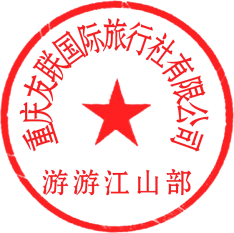 